附件2关于湖南工商大学2020-2021-2学期《形势与政策》补考的通知1.考试时间：第2周周二（2021年3月9日）8:30-23:00，考试作答时间为60分钟。2.考试地点：不限3.考试形式：网络考试（学生利用手机APP，或电脑登录优学院网站参加考试）。4.考试范围：2020-2021学年度第一学期《形势与政策》课程教学内容。5.参考对象：2020-2021学年度第一学期期末考试不及格学生。6.考试题型：  （1）单项选择题（40个题，每题1分，共计40分）（2）多项选择题（20个题，每题2分，共计40分）  （3）判断题（20个题，每题1分，共计20分）7.成绩登录：考试结束后，任课老师统一将优学院成绩导入教务系统。形势与政策教研室2021年1月29日《形势与政策》课程补考操作指南途径（PC浏览器访问、优学院APP）1、PC浏览器访问 （优学院网址www.ulearning.cn）1）访问网址www.ulearning.cn 点击登录，输入账号密码（用户名为hnuc+学号，初始密码：学号，例如学号为201800000:登陆账号即为hnuc201800000,初始密码201800000。如修改之后忘记账号密码请联系客服电话4006107808解决）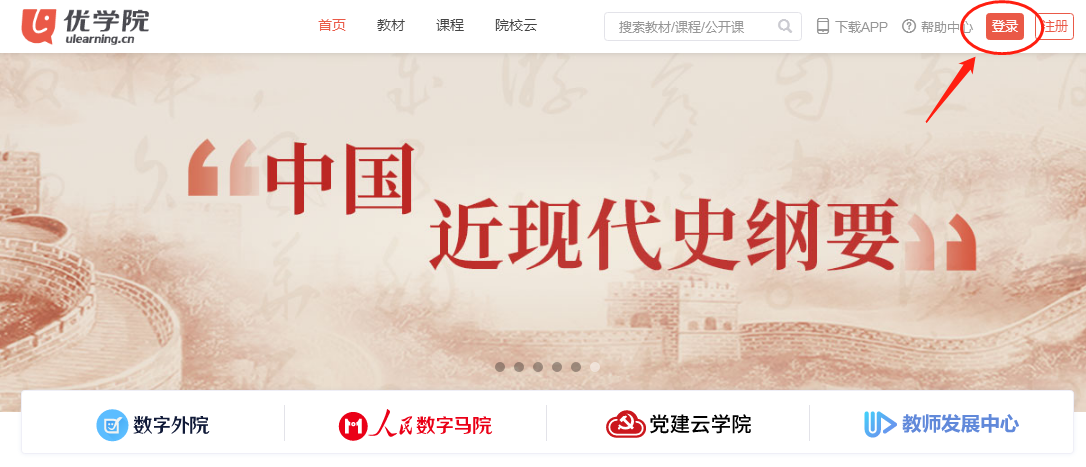 登录之后点击班课名称。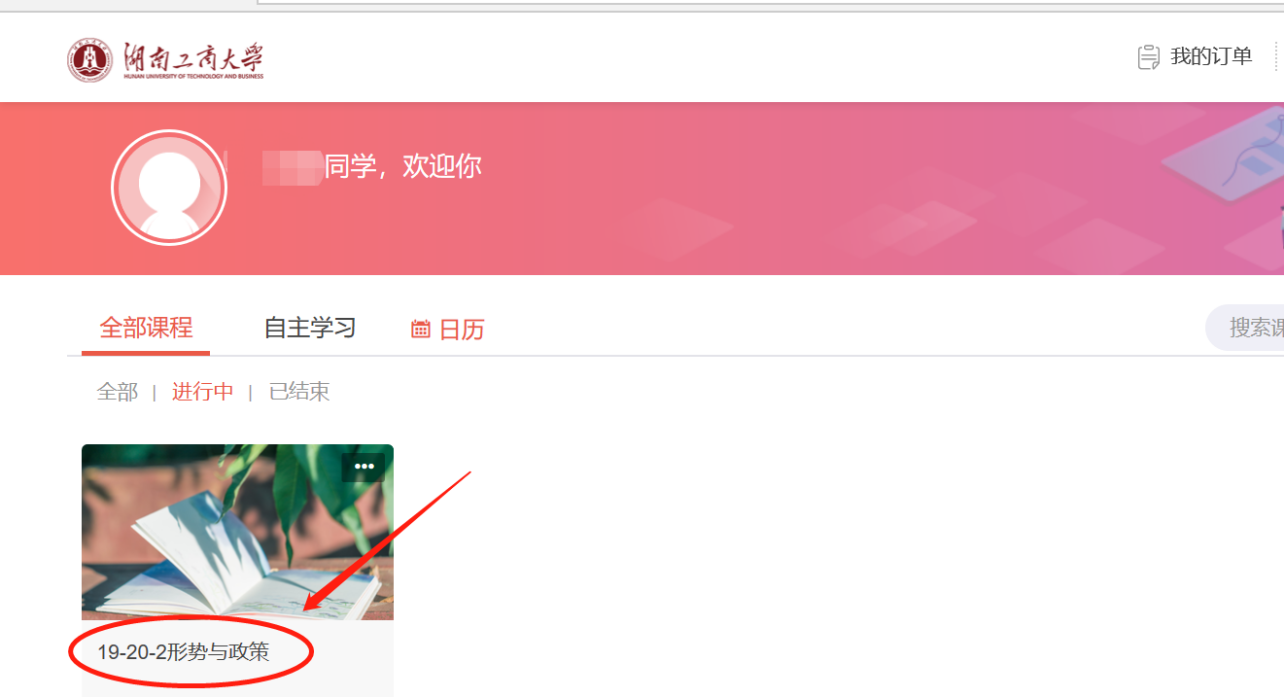 3）网络课程考试，点击菜单栏【考试】-【开始考试】进入作答。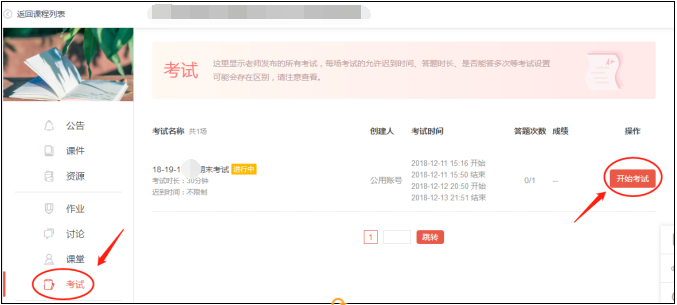 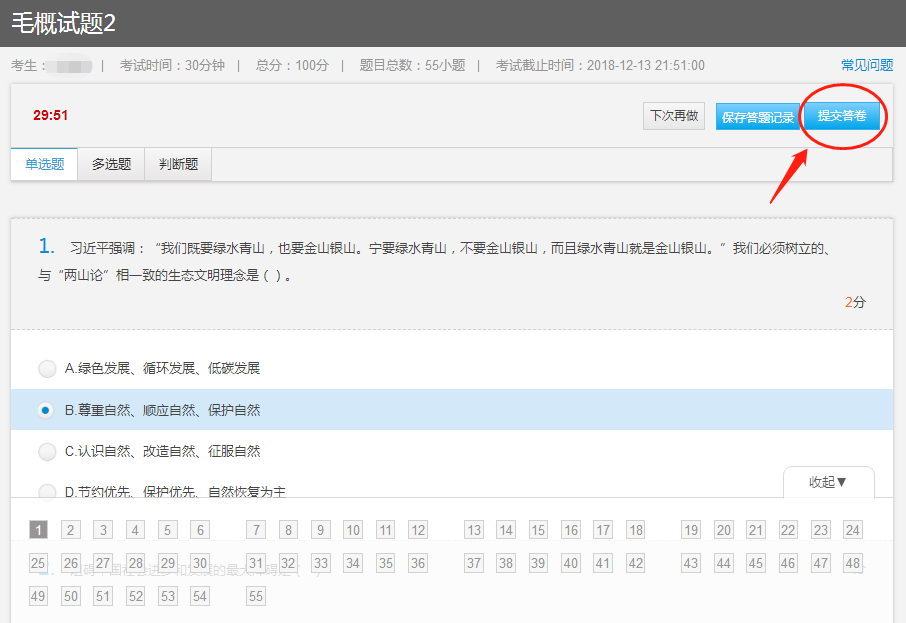 备注：本次考试时间为6月6日8:30-23:00，考试作答时间为60分钟，右上角有做题时间倒计时，完成题目作答，点击右上角【提交答卷】，即完成本次考试。优学院APP登录APP下载使用安卓手机可以在各大应用市场（360手机助手、91助手、豌豆荚、应用汇、应用宝）搜索“优学院2.0”后下载和安装；使用苹果手机，在App Store中搜索“优学院”后下载和安装；或者扫描下方二维码下载安装优学院APP 2.0。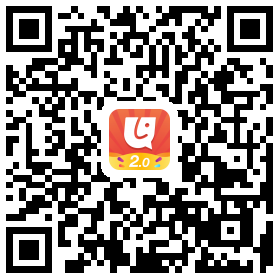 图：优学院2.0 APP二维码手机参加考试登录之后（账号密码与PC访问一致），点击【我】-【手机考试】进入考试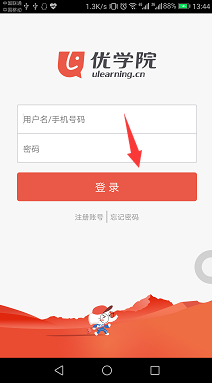 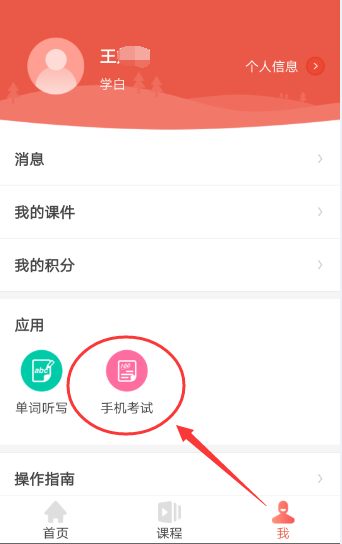 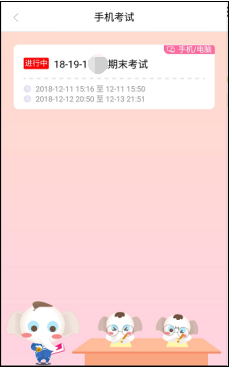 进入考试之后，可以查看到考试设置安排及试卷试题机构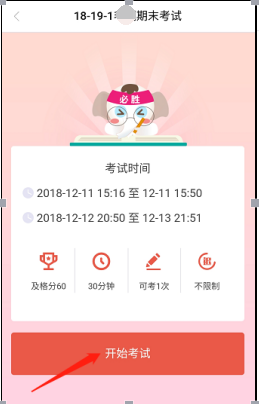 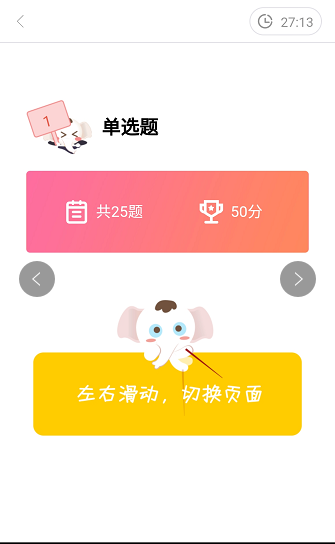 完成题目作答之后，点击【交卷】，即完成考试。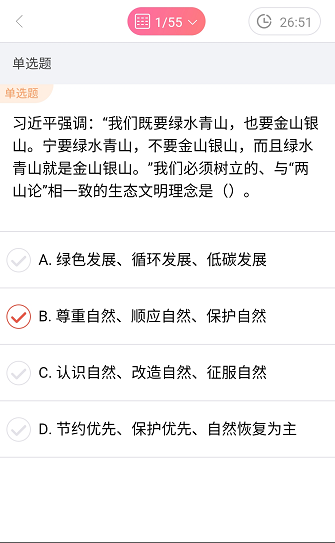 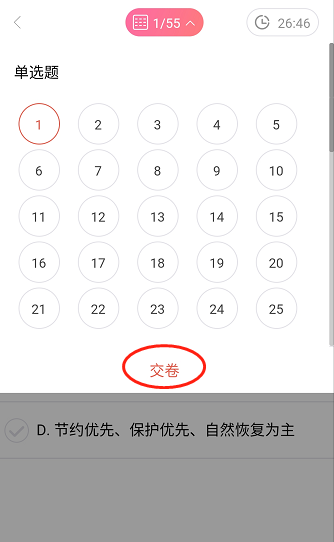 备注：本次考试时间为2020年6月6日8:30-23:00，考试作答时间为60分钟，右上角有做题时间倒计时，完成题目作答，点击【交卷】，即完成本次考试。如有疑问，请及时联系平台服务公众Q4006107808、电话4006107808进行咨询解决。3、提交试卷，考试结束立即可以查看分数。